BurundiBurundiBurundiBurundiApril 2026April 2026April 2026April 2026MondayTuesdayWednesdayThursdayFridaySaturdaySunday123456789101112Ntaryamira Day131415161718192021222324252627282930NOTES: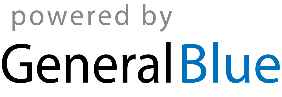 